PIELGRZYMKA ŚLADAMI Św. PAWŁA DO TURCJI                                                                                                               Termin: 15 – 29.09.2023Dzień 1		 15.09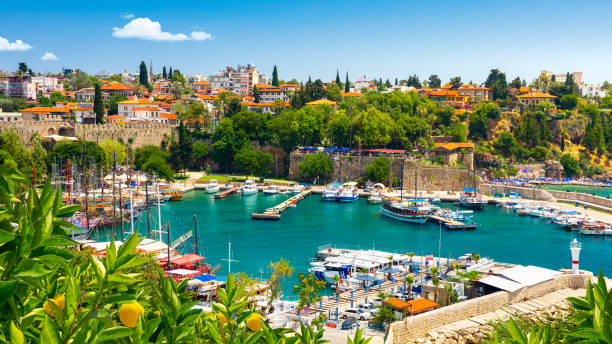 Wylot z Gdańska do Antalyi o 8.45. Przylot do Turcji o 12.15. Przejazd do hotelu. Jeżeli godzina lotów nie ulegnie zmianie po drodze przystanek nad wodospadami. Zakwaterowanie. Czas wolny, obiadokolacja.Dzień 2 	16.09Śniadanie i przejazd przez góry Taurus w kierunku jednego z głównych ośrodków misyjnych św. Pawła, położonego na terenie starożytnej Antiochii Pizydyjskiej – Yalvac. Zwiedzanie kościoła św. Pawła, stojącego na miejscu dawnej synagogi, skąd Apostoł przemawiał do wiernych. Przejazd do Konyi. Zakwaterowanie, obiadokolacja. 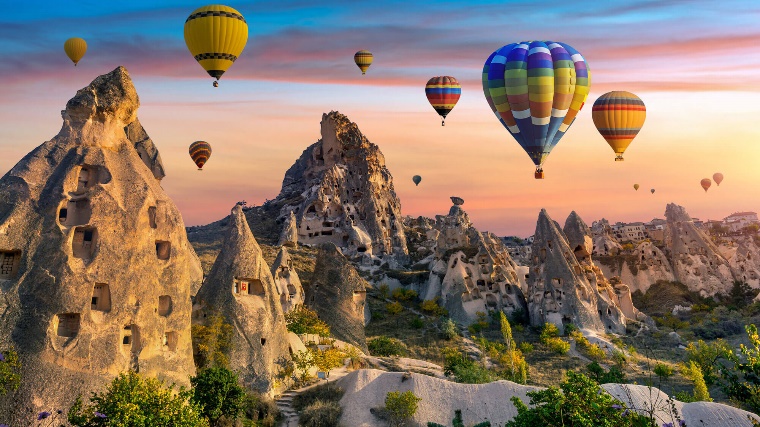 Dzień 3 	17.09Śniadanie,  zwiedzanie Konyi – nawiedzenie kościoła św. Pawła, Meczetu Mevlany oraz Dervis Muzeum. Po drodze do Kapadocji przystanek w Sultanhani . Zakwaterowanie, obiadokolacja i nocleg.Dzień 4 	18.09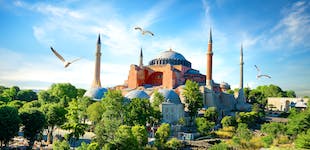 Śniadanie, całodniowe zwiedzanie Kapadocji słynącej z bajkowych krajobrazów: Uchisar (wieża Uchisar), Goreme , Zelve, Avanos, Devrent, zwiedzanie podziemnego miasta.  Wieczorem powrót do hotelu, obiadokolacja i nocleg.Dzień 5  	19.09Śniadanie i przejazd do Istambułu. Po drodze przystanek nad słonym jeziorem Tuz w środkowej Turcji - drugim największym pod względem wielkości. Przejazd przez Ankarę– stolicę Turcji i zwiedzanie Muzeum Ataturka. Dalsza droga do Istambułu, zakwaterowanie w hotelu, obiadokolacja i nocleg.Dzień 6 	20.09Śniadanie w hotelu i zwiedzanie Stambułu: Haga Sofia - Kościół Mądrości Bożej, zwany również Wielkim Kościołem. Monumentalna świątynia bizantyjska, uważana za najwspanialszy obiekt architektury i budownictwa całego pierwszego tysiąclecia naszej ery. Kariye – meczet należący do najpiękniejszych i najważniejszych dzieł architektonicznych z epoki Bizancjum w Stambule . Błękitny Meczet - ostatni, a zarazem najwspanialszy z przykładów tzw. "klasycznego okresu" sztuki islamskiej w Turcji. Hipodrom - niezachowana budowla bizantyjska, przeznaczona jako miejsce wyścigów dla koni i rydwanów, obecnie plac w Stambule, na którym znajduje się egipski obelisk, obelisk Konstantyna oraz Wężowa Kolumna i fontanna Wilhelma II.  Zakupy na Wielkim Bazarze. Obiadokolacja i nocleg w hotelu.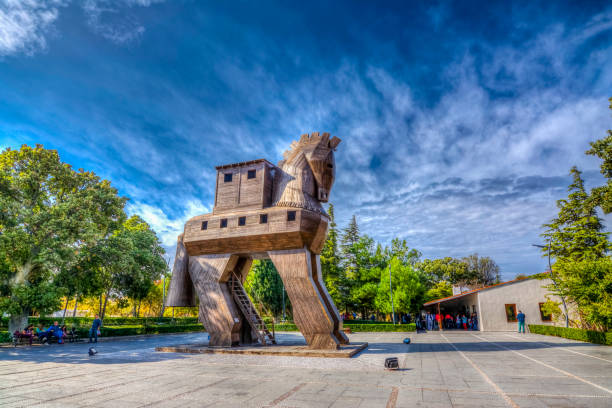 Dzień 7 	21.09Śniadanie. Zwiedzanie ruin starożytnej Troi, miasta szczególnie znanego z wojny, opisanej w starogreckim poemacie epickim „Iliada”. Przejazd i zwiedzanie Bergamy - kompleksu archeologicznego ruin starożytnego Pergamonu znajdującego się na górującym nad współczesnym miastem akropolu. Na obrzeżach Bergamy znajduje się także inne stanowisko archeologiczne - ruiny dawnego Asklepiejonu. Przejazd do hotelu, obiadokolacja i nocleg.Dzień 8 	22.09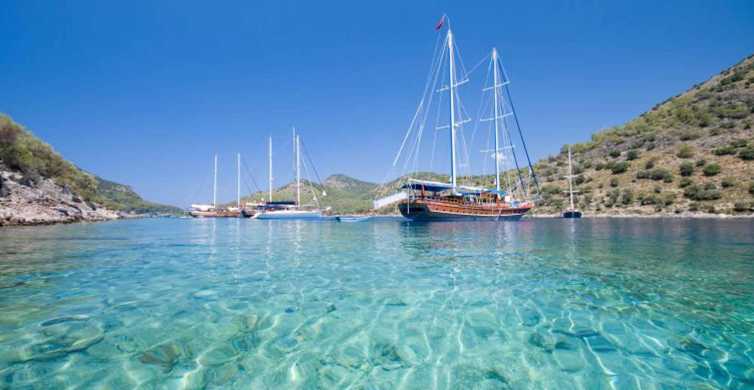 Śniadanie w hotelu i przejazd do Izmiru. Zwiedzanie Kościóła św. Polikarpa w Izmirze. Przejazd do hotelu w Kusadasi. Zakwaterowanie ( all inclusive) Dzień 9 	23.09Pobyt i wypoczynek w Kusadasi. Plażowanie i czas wolny.Dzień 10 	24.09Śniadanie w hotelu i przejazd Didim. Zwiedzanie miasta, następnie Milet. Wycieczka do Efezu – jednego z najlepiej zachowanych miast portowych okresu jońskiego oraz zwiedzanie Domu Matki Boskiej. Powrót do hotelu w  Kusadasi. 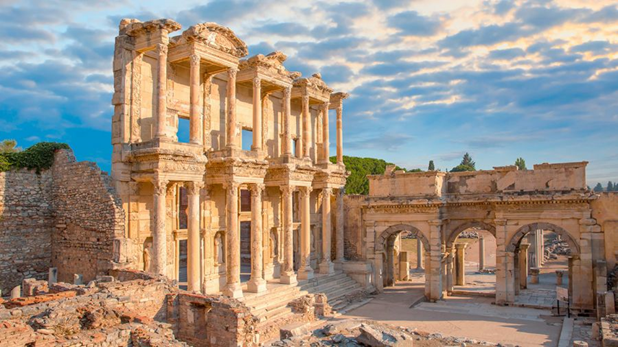 Dzień 11 	25.09Kusadasi – dzień wolny, możliwość udziału w wycieczce fakultatywnej – rejs po morzu Egejskim. Dzień 12 	26.09Pobyt i wypoczynek w Kusadasi. Plażowanie i czas wolny.Dzień 13  	27.09Po śniadaniu przejazd do Pamukkale – śnieżnobiałych tarasów wapiennych, które objęło patronatem UNESCO, wpisując je na listę światowego dziedzictwa przyrodniczego. Zwiedzanie największego zachowanego Nekropolis oraz wizyta w starożytnym mieście Herapolis. Obiadokolacja w hotelu i nocleg.Dzień 14 	28.09Śniadanie, zwiedzanie  Laodycea - starożytnego miasta na terenie Frygii, przejazd do Antalyi. Czas wolny - ostatnia możliwość na zakup pamiątek. Obiadokolacja, nocleg.Dzień 15 	29.09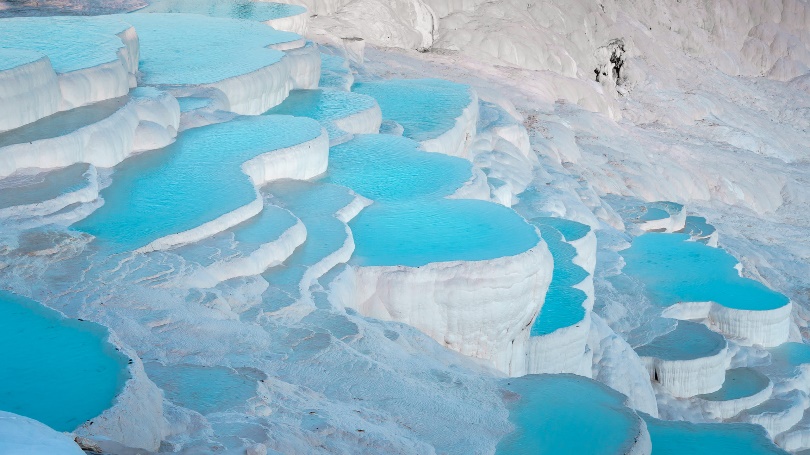 Nocny transfer na lotnisko. Wylot z Antalyi o godzinie 4.00Cena:Cena zawiera:Przelot na trasie Gdańsk - Antalya – Gdańsk z bagażem podręcznym i rejestrowanym14 noclegów w hotelach ( pokoje 2/3 osobowe z łazienkami )  przejazdy autokarem wg programu wyżywienie w postaci 13 śniadań i 14 obiadokolacji ( w Kusadasi all inclusive)opiekę polskojęzycznego pilota bilety wstępu do zwiedzanych obiektów kulturowychubezpieczenie  KL i NNW turystyczny fundusz gwarancyjny zestaw słuchawkowy Tour Guide Cena nie zawiera:- napoi do obiadokolacji ( poza hotelem all inclusive)- ewentualnej dopłaty do pokoju jednoosobowego- dobrowolnego ubezpieczenia od kosztów rezygnacji z udziału w pielgrzymce ( 3 % wartości imprezy turystycznej płatne w dniu podpisania umowy)- wyżej nie wymienionych świadczeńWycieczki fakultatywne:- Noc turecka – 45 euro- Lot balonem w Kapadocji – 260 euro- Wycieczka statkiem po Bosforze w Stambule – 40 euro- Wycieczka statkiem w Kusadasi z lunchem– 40 euroZapisy przyjmujeKs. Piotr MajewskiParafia MBNP w Pruszczu GdańskimTel. 504024960Ilość osób w grupieCena od osoby EUR50 osób 1450 euro45 osób1500 euro40 osób1550 euro